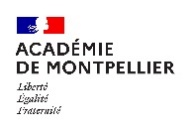 Éléments à vérifier – CAPÉléments à vérifier – CAPCode OuiNonÀ préciserÉléments de réflexionPrincipes d’évaluationLa situation de fin de séquence qui porte sur l’évaluation des AFLP 1 et 2 est-elle notée sur 12 points ?CA5-1Principes d’évaluationL’évaluation au fil de la séquence des 2 AFLP retenus par l’enseignant parmi les AFLP 3, 4, 5 ou 6 est-elle notée sur 8 points ?CA5-2Modalités de choixDans les premières séances de la séquence, l’élève dispose-t-il de 3 choix possibles pour répartir les 8 points (4-4 / 6-2 / 2-6) ?CA5-3Principe d’élaboration de l’épreuveL’épreuve engage-t-elle le candidat à mettre en œuvre une méthode choisie parmi des propositions de l’enseignant en lien avec un thème d’entraînement motivé par un choix de projet qui peut être guidé par l'enseignant ?CA5-4Principe d’élaboration de l’épreuveEst-il fait référence à un carnet d’entraînement qui identifie et organise des connaissances et des données individualisées ?CA5-5Principe d’élaboration de l’épreuveLes paramètres liés à la charge de travail sont-ils clairement identifiés et définis par l’élève dans une alternance temps de travail, temps de récupération et temps d’analyse.CA5-6AFLP 1Les degrés de maitrise décrivent-ils la capacité de l’élève à expliquer le lien entre son mobile personnel (motif d’agir) et son choix de thème d’entrainement (type d’effort, filières énergétiques, puissance/ endurance/ volume, ...) ?CA5-7AFLP 1Les éléments d’évaluation permettent-ils d’établir un degré de maîtrise technique sécuritaire permettant la réalisation de la séance ?CA5-8AFLP 2Les éléments d’évaluation permettent-ils d’établir un degré d’expression et d’utilisation des ressentis pour réguler la charge de travail prévue ?CA5-9AFLP 3L’évaluation de l’AFLP3 repose-t-elle sur la capacité de l’élève à choisir une charge de travail en fonction de l’expérience vécue dans diverses méthodes ?CA5-10AFLP 4Les éléments d’évaluation permettent-ils d’établir un degré d’engagement de l’élève dans les aides nécessaires au progrès individuel dans des conditions de sécurité ?CA5-11AFLP 5Les éléments d’évaluation permettent-ils d’établir un degré d’engagement et de persévérance dans la zone d’effort ciblée ?CA5-12AFLP 6Les éléments d’évaluation permettent-il d’établir un degré de connaissances pour se construire un mode de vie sain et une pratique raisonnée ?CA5-13VilleRNECHAMP D’APPRENTISSAGE N°12345ÉtablissementCHAMP D’APPRENTISSAGE N°XAPSA SYNTHESE REFERENTIEL NATIONALEPREUVE : -mise en œuvre d’une méthode choisie en lien avec un thème d’entraînement motivé par un choix de projet : carnet d’entrainement- paramètres liés à la charge de travail (volume, durée, intensité, complexité, récupération, ...)  identifiés et définis par l’élève dans une alternance temps de travail /récupération /analyseAFLP 1 + AFLP 2 = MOTEUR /12 points lors de l’épreuve de fin de séquence- AFLP1 /7 = construction et réalisation d’une séance d’entraînement en lien avec un thème- AFLP2 /5 = ajustement de la séance grâce à la mise en lien entre ressentis et charge de travail2 AFLP choisis parmi 4 / 8 pts au fil de la séquence : - AFLP3 : Mobilisation des différentes méthodes- AFLP4 : Coopération et rôles sociaux- AFLP5 : Engagement adapté et persévérance-  AFLP6 : connaissances culturelles : Conseils d’entraînement, d’hygiène de vie et de diététiquePOINTS DE VIGILANCEessentiellement sur les modalités de l’épreuve : => manque de précision sur le temps d’analyse et le carnet d’entraînement est peu évoqué=> le vocabulaire spécifique au CA5 est peu détaillé : méthode, thème d’entrainement, mobile, paramètres, ressentis… tout cela doit être précisé essentiellement sur les modalités de l’épreuve : => manque de précision sur le temps d’analyse et le carnet d’entraînement est peu évoqué=> le vocabulaire spécifique au CA5 est peu détaillé : méthode, thème d’entrainement, mobile, paramètres, ressentis… tout cela doit être précisé essentiellement sur les modalités de l’épreuve : => manque de précision sur le temps d’analyse et le carnet d’entraînement est peu évoqué=> le vocabulaire spécifique au CA5 est peu détaillé : méthode, thème d’entrainement, mobile, paramètres, ressentis… tout cela doit être précisé 